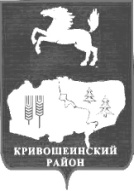 АДМИНИСТРАЦИЯ КРИВОШЕИНСКОГО РАЙОНА ПОСТАНОВЛЕНИЕс. КривошеиноТомской области28.04.2017 г.                                                                                                         № 172О внесении изменений в постановление АдминистрацииКривошеинского района от  09.04.2013 № 265«Об утверждении плана мероприятий («дорожной карты»)«Изменения в сфере культуры, направленные на повышениеее эффективности в Кривошеинском районе»Руководствуясь Федеральным законом от 06 октября 2003 г. №131-ФЗ «Об общих принципах организации местного самоуправления в Российской Федерации», распоряжением Администрации Томской области от 01.03.2013 №136-ра «Об утверждении плана мероприятий («дорожной карты») «Изменения в сфере культуры, направленные на повышение ее эффективности», ПОСТАНОВЛЯЮ:1.    Внести в постановление Администрации Кривошеинского района от 09.04.2013 №265 «Об утверждении плана мероприятий («дорожной карты») «Изменения в сфере культуры, направленные на повышение ее эффективности в Кривошеинском районе» следующие изменения:1.1. пункт 1 главы 3 изложить в новой редакции:	«1. С ростом эффективности и качества оказываемых услуг будут достигнуты следующие целевые показатели (индикаторы):	1) увеличение совокупного объема электронного каталога библиотек муниципального образования Томской области, в том числе библиографических записей (по сравнению с предыдущим годом):(процентов)	2) увеличение численности участников культурно-досуговых мероприятий (по сравнению с предыдущим годом):(процентов)3) повышение уровня удовлетворенности граждан Томской области качеством предоставления государственных и муниципальных услуг в сфере культуры:(процентов)	4) увеличение доли публичных библиотек, подключенных к сети Интернет, 
в общем количестве библиотек Кривошеинского района:(процентов)	5) увеличение количества выставочных проектов, осуществляемых муниципальными учреждениями культуры в Томской области и субъектах Российской Федерации:(процентов по отношению к 2012 году)	6) увеличение доли детей, привлекаемых к участию в творческих мероприятиях, в общем числе детей:(процентов)	7) увеличение посещаемости учреждений культуры:(процентов по отношению к 2012 году)	8) увеличение количества предоставляемых дополнительных услуг учреждениями культуры:(процентов по отношению к 2012 году)	Руководители учреждений культуры Кривошеинского района несут персональную ответственность за достижение целевых показателей и реализацию мероприятий, определенных Президентом Российской Федерации в Указах № 596 и 597 от 07.05.2012г.»1.2. таблицу подпункта 1) пункта 4 главы 4 изложить в новой редакции:1.3. таблицу подпункта 2) пункта 4 главы 4 изложить в новой редакции:1.4. приложение № 2 «Финансово-экономическое обоснование к плану мероприятий («дорожной карте») «Изменения в сфере культуры, направленные на повышение ее эффективности в Кривошеинском районе» в части повышения заработной платы работников» изложить в новой редакции согласно приложению к настоящему постановлению.2.  Настоящее постановление вступает в силу с даты его подписания и распространяется на правоотношения, возникшие с 1 января 2017г.	3. Настоящее постановление опубликовать в Сборнике нормативных правовых актов Администрации Кривошеинского района и разместить в сети «Интернет» на официальном сайте муниципального образования Кривошеинский район.4.  Контроль за исполнением настоящего постановления возлагается на Первого заместителя Главы Кривошеинского района.  Глава Кривошеинского района  (Глава Администрации)			                                               С.А. Тайлашев                  Нестерова Татьяна Ивановна 21790Управление финансовСибиряков Д.В.ПрокуратураМБУК «Кривошеинская МЦКС»МБУ Кривошеинская ЦМБ2012 год2013 год2014 год2015 год2016 год2017 год2018 год1,71,81,92,02,12,22,32012 год2013 год2014 год2015 год2016 год2017 год2018 год6,56,66,76,877,17,22012 год2013 год2014 год2015 год2016 год2017 год2018 год44,85054606878902012 год2013 год2014 год2015 год2016 год2017 год2018 год27,636,745,854,96473,182,22012 год2013 год2014 год2015 год2016 год2017 год2018 год–204060801001002012 год2013 год2014 год2015 год2016 год2017 год2018 год12356782012 год2013 год2014 год2015 год2016 год2017 год2018 год----2025302012 год2013 год2014 год2015 год2016 год2017 год2018 год----202530«2013 год2014 год2015 год2016 год2017 год2018 год64,166,366,874,394,9100»«2012 год2013 год2014 год2015 год2016 год2017 год2018 год62626159,559,559,559,5»Приложение к постановлению Администрации Кривошеинского района от 28.04.2017 № 172Приложение к постановлению Администрации Кривошеинского района от 28.04.2017 № 172Приложение к постановлению Администрации Кривошеинского района от 28.04.2017 № 172Приложение к постановлению Администрации Кривошеинского района от 28.04.2017 № 172Приложение к постановлению Администрации Кривошеинского района от 28.04.2017 № 172Приложение к постановлению Администрации Кривошеинского района от 28.04.2017 № 172Финансовое экономическое  обоснование к плану мероприятий  («дорожной карте») «Изменения в сфере культуры, направленные на повышение ее эффективности в Кривошеинском районе» в части повышения заработной платы работниковФинансовое экономическое  обоснование к плану мероприятий  («дорожной карте») «Изменения в сфере культуры, направленные на повышение ее эффективности в Кривошеинском районе» в части повышения заработной платы работниковФинансовое экономическое  обоснование к плану мероприятий  («дорожной карте») «Изменения в сфере культуры, направленные на повышение ее эффективности в Кривошеинском районе» в части повышения заработной платы работниковФинансовое экономическое  обоснование к плану мероприятий  («дорожной карте») «Изменения в сфере культуры, направленные на повышение ее эффективности в Кривошеинском районе» в части повышения заработной платы работниковФинансовое экономическое  обоснование к плану мероприятий  («дорожной карте») «Изменения в сфере культуры, направленные на повышение ее эффективности в Кривошеинском районе» в части повышения заработной платы работниковФинансовое экономическое  обоснование к плану мероприятий  («дорожной карте») «Изменения в сфере культуры, направленные на повышение ее эффективности в Кривошеинском районе» в части повышения заработной платы работниковФинансовое экономическое  обоснование к плану мероприятий  («дорожной карте») «Изменения в сфере культуры, направленные на повышение ее эффективности в Кривошеинском районе» в части повышения заработной платы работниковФинансовое экономическое  обоснование к плану мероприятий  («дорожной карте») «Изменения в сфере культуры, направленные на повышение ее эффективности в Кривошеинском районе» в части повышения заработной платы работниковФинансовое экономическое  обоснование к плану мероприятий  («дорожной карте») «Изменения в сфере культуры, направленные на повышение ее эффективности в Кривошеинском районе» в части повышения заработной платы работниковФинансовое экономическое  обоснование к плану мероприятий  («дорожной карте») «Изменения в сфере культуры, направленные на повышение ее эффективности в Кривошеинском районе» в части повышения заработной платы работниковНаименование показателей2012 год 2013 год (план)2013 год (факт)2014 год (план)2014 год (факт)2015 год (план)2015 год (факт)2016 год2017 годИсходная информация для расчетадополнительной потребности средств на повышение заработной платы  работников учреждений культурыИсходная информация для расчетадополнительной потребности средств на повышение заработной платы  работников учреждений культурыИсходная информация для расчетадополнительной потребности средств на повышение заработной платы  работников учреждений культурыИсходная информация для расчетадополнительной потребности средств на повышение заработной платы  работников учреждений культурыИсходная информация для расчетадополнительной потребности средств на повышение заработной платы  работников учреждений культурыИсходная информация для расчетадополнительной потребности средств на повышение заработной платы  работников учреждений культурыИсходная информация для расчетадополнительной потребности средств на повышение заработной платы  работников учреждений культурыИсходная информация для расчетадополнительной потребности средств на повышение заработной платы  работников учреждений культурыИсходная информация для расчетадополнительной потребности средств на повышение заработной платы  работников учреждений культурыИсходная информация для расчетадополнительной потребности средств на повышение заработной платы  работников учреждений культурыЧисленность населения Томской области, чел.1 060 9971 067 1871 067 1871 076 9951 074 4531 079 1381 075 6081 078 2561 081 374Прогнозируемая средняя заработная плата по Томской области, руб.27 07529 69230 44632 98832 50333 998хххСреднемесячный доход от трудовой деятельности по Томской области, руб.29 00030 071,331 719,034 200,0Темп роста средней заработной платы по Томской области к предыдущему году, %х110112108107хх105,5107,8Соотношение средней заработной платы работников учреждений культуры и средней заработной платы по Томской области, % (с факта 2015 года соотношение средней заработной платы работников учреждений культуры и среднемесячного дохода от трудовой деятельности по Томской области)48,460,060,464,966,363,474,170,890,0Планируемая среднемесячная заработная плата  работников учреждений культуры  в Томской области, руб.13 09317 81518 37821 40921 55721 55722 292,222 462,330 780,0Темп роста средней заработной платы  работников учреждений культуры в Томской области к предыдущему году,  %х136140116117100103,4100,8137,0Планируемая среднемесячная заработная плата  работников учреждений культуры Кривошеинского района Томской области, руб.12 098,819 017,819 295,121 875,321 959,922 706,623 763,423 559,032 453,9в том числе:Административно-управленческий персонал1,71,71,6Основной персонал1,01,01,0Вспомогательный персонал0,50,60,5Соотношение средней заработной платы  работников учреждений культуры Кривошеинского района Томской области и средней заработной платы по Томской области, %44,764,163,466,367,666,879,074,394,9Темп роста средней заработной платы  работников учреждений культуры Кривошеинского района Томской области к предыдущему году,  %х15715911311410310899138Информация, рекомендованная Минкультуры России, для расчета дополнительной потребности средств на повышение заработной платы  работников учреждений культурыИнформация, рекомендованная Минкультуры России, для расчета дополнительной потребности средств на повышение заработной платы  работников учреждений культурыИнформация, рекомендованная Минкультуры России, для расчета дополнительной потребности средств на повышение заработной платы  работников учреждений культурыИнформация, рекомендованная Минкультуры России, для расчета дополнительной потребности средств на повышение заработной платы  работников учреждений культурыИнформация, рекомендованная Минкультуры России, для расчета дополнительной потребности средств на повышение заработной платы  работников учреждений культурыИнформация, рекомендованная Минкультуры России, для расчета дополнительной потребности средств на повышение заработной платы  работников учреждений культурыИнформация, рекомендованная Минкультуры России, для расчета дополнительной потребности средств на повышение заработной платы  работников учреждений культурыИнформация, рекомендованная Минкультуры России, для расчета дополнительной потребности средств на повышение заработной платы  работников учреждений культурыИнформация, рекомендованная Минкультуры России, для расчета дополнительной потребности средств на повышение заработной платы  работников учреждений культурыИнформация, рекомендованная Минкультуры России, для расчета дополнительной потребности средств на повышение заработной платы  работников учреждений культурыНорматив числа получателей услуг на 1 работника учреждений культуры (по среднесписочной численности работников), чел.269267268270271278283283284Число получателей услуг, чел.1 060 9971 067 1871 067 1871 076 9951 074 4531 079 1381 075 6081 078 2561 081 374Среднесписочная численность  работников учреждений культуры,   человек3 950,03 997,03 985,03 985,03 959,33 885,03 805,93 805,93 805,9Доля  средств от приносящей доход деятельности в ФОТ  работников учреждений культуры, %000011111Соотношение объема средств от оптимизации к сумме  средств, предусмотренных на повышение оплаты труда работников культуры, % хх0,017,024,435,450,853,417,7Среднесписочная численность  работников учреждений культуры Кривошеинского района Томской области,   человек62,062,061,061,061,759,559,559,559,5в том числе:Административно-управленческий персонал3,03,03,0Основной персонал38,438,438,4Вспомогательный персонал18,118,118,1Расчет дополнительной потребности средств на повышение заработной платы  работников учреждений культуры Кривошеинского районаРасчет дополнительной потребности средств на повышение заработной платы  работников учреждений культуры Кривошеинского районаРасчет дополнительной потребности средств на повышение заработной платы  работников учреждений культуры Кривошеинского районаРасчет дополнительной потребности средств на повышение заработной платы  работников учреждений культуры Кривошеинского районаРасчет дополнительной потребности средств на повышение заработной платы  работников учреждений культуры Кривошеинского районаРасчет дополнительной потребности средств на повышение заработной платы  работников учреждений культуры Кривошеинского районаРасчет дополнительной потребности средств на повышение заработной платы  работников учреждений культуры Кривошеинского районаРасчет дополнительной потребности средств на повышение заработной платы  работников учреждений культуры Кривошеинского районаРасчет дополнительной потребности средств на повышение заработной платы  работников учреждений культуры Кривошеинского районаРасчет дополнительной потребности средств на повышение заработной платы  работников учреждений культуры Кривошеинского районаПланируемый ФОТ с начислениями, тыс. руб.11 719,918 422,318 389,420 848,621 169,321 108,722 091,221 901,130 170,0с учетом:Объема средств от оптимизации за счет сокращения численности  работников учреждений культуры, тыс. руб. рублейх0,00,00,00,0532,2556,9552,1760,6в том числе: ФОТ за счет средств от приносящей доход деятельности, тыс. руб.37,137,178,385,2144,0144,0231,8231,8231,8Темп роста  средств от приносящей доход деятельности в ФОТ к предыдущему году, %х100211109184100161100100Прирост ФОТ с начислениями к 2013 г. (дополнительная потребность средств на повышение заработной платы работников учреждений культуры), тыс. руб.х6 702,46 669,52 459,12 779,92 719,23 701,73 511,711 780,6в том числе:за счет средств консолидированного бюджета , тыс. руб.х6 702,46 628,42 452,22 714,12 653,53 548,23 358,211 627,1включая средства, предусмотренные на на повышение заработной платы работников учреждений культуры, тыс. руб.х6 175,06 175,02 035,22 035,22 223,82 223,81 698,59 632,2включая средства, предусмотренные на 2013 год в рамках индексации ФОТ на 4,5%, тыс. руб.х527,4527,4000000включая средства, на увеличение штатной численности в 2013 году, тыс. руб.х0-74,0000000включая средства на обеспечение заработной платы низкооплачиваемой категории до МРОТ начиная с 2016 года, тыс.руб.335,3670,5включая средства, полученные за счет проведения мероприятий по оптимизации, (тыс.руб.), из них:х00417,0678,9429,71 324,41 324,41 324,4от реструктуризации сети, тыс. рублейх000,00,00,00,00,00,0от сокращения и оптимизации расходов на содержание учреждений,тыс. рублейх00417,0678,9429,71 324,41 324,41 324,4за счет средств от приносящей доход деятельности, тыс. руб.х0,041,16,965,865,8153,5153,5153,5Итого, объем средств, предусмотренный на повышение оплаты труда, тыс. руб. (стр. 28+стр.35)х6 702,46 669,52 459,12 779,92 719,23 701,73 511,711 780,6Соотношение объема средств от оптимизации к сумме объема средств, предусмотренного на повышение оплаты труда, % ((стр. 22 + стр. 32)/стр. 26*100%)х0017,024,435,450,853,417,7Ассигнования консолидированного бюджета (нарастающим итогом к уровню 2012 года), тыс.рублейх6 175,06 175,08 210,28 210,28 398,88 398,87 873,515 807,1Доля ФОТ административно- управленческого и вспомогательного персонала в общем ФОТ, %34,623,028,023,924,924,527,228,926,5